Минобрнауки россииФЕДЕРАЛЬНОЕ ГОСУДАРСТВЕННОЕ БЮДЖЕТНОЕ ОБРАЗОВАТЕЛЬНОЕ УЧРЕЖДЕНИЕ ВЫСШЕГО ОБРАЗОВАНИЯ«ВОРОНЕЖСКИЙ ГОСУДАРСТВЕННЫЙ УНИВЕРСИТЕТ»(ФГБОУ ВО «ВГУ»)УТВЕРЖДАЮЗаведующий кафедрой Бухгалтерского учетанаименование кафедры, отвечающей за реализацию дисциплиныСапожникова Н.Г.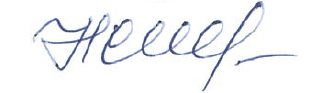  расшифровка подписи27.05.2017 гРАБОЧАЯ ПРОГРАММА УЧЕБНОЙ ДИСЦИПЛИНЫБ1.В.04 Принципы и методы корпоративного учетаКод и наименование дисциплины в соответствии с учебным планом1. Шифр и наименование направления подготовки/специальности: 38.03.01. Экономика2. Профиль подготовки/специализация: Корпоративный учет и анализ3. Квалификация (степень) выпускника: бакалавр 4. Форма обучения: очная5. Кафедра, отвечающая за реализацию дисциплины: бухгалтерского учета 6. Составители программы: Забродин И.П., кандидат экономических наук                                                                         (ФИО, ученая степень, ученое звание)	7. Рекомендована: НМС экономического факультета ВГУ от 18.05.2017 г. № 5                                наименование рекомендующей структуры, дата, номер протокола,______________________________________________________________________________отметки о продлении вносятся вручную)______________________________________________________________________8. Учебный год: 2018-2019__________                          Семестр(ы):  39.Цели и задачи учебной дисциплины: обеспечить овладение студентами теоретических знаний и практических навыков в области использования принципов и методов бухгалтерского учета корпораций.10. Место учебной дисциплины в структуре ООП: Профессиональный цикл; Вариативная часть11. Планируемые результаты обучения по дисциплине/модулю (знания, умения, навыки), соотнесенные с планируемыми результатами освоения образовательной программы (компетенциями выпускников):12. Объем дисциплины в зачетных единицах/час.(в соответствии с учебным планом) — 2/72. Форма промежуточной аттестации(зачет/экзамен) зачет13. Виды учебной работы13.1. Содержание  дисциплины13.2. Темы (разделы) дисциплины и виды занятий14. Методические указания для обучающихся по освоению дисциплины(рекомендации обучающимся по освоению дисциплины: работа с конспектами лекций, презентационным материалом, выполнение практических заданий, тестов, заданий текущей аттестации и т.д.)	Обучающиеся для успешного освоения дисциплины должны посещать аудиторные занятия и выполнять задания для самостоятельной работы. В процессе посещения аудиторных занятий студенты слушают лекционные материалы и выполняют практические занятия по разделам учебной дисциплины. Самостоятельная работа обучающихся направлена на изучение ими отдельных вопросов учебной дисциплины. Самостоятельная работа является обязательной для каждого обучающегося, ее объем определяется учебным планом. Самостоятельная работа по дисциплине предполагает работу с информационными справочными системами, с учебной литературой, выполнение тестовых заданий.15. Перечень основной и дополнительной литературы, ресурсов интернет, необходимых для освоения дисциплины (список литературы оформляется в соответствии с требованиями ГОСТ и используется общая сквозная нумерация для всех видов источников)а) основная литература:б) дополнительная литература:В) информационные электронно-образовательные ресурсы (официальные ресурсы интернет):* Вначале указываются ЭБС, с которыми имеются договора у ВГУ, затем открытые электронно-образовательные ресурсы16. Перечень учебно-методического обеспечения для самостоятельной работы (учебно-методические рекомендации, пособия, задачники, методические указания по выполнению практических (контрольных) работ и др.)17. Информационные технологии, используемые для реализации учебной дисциплины, включая программное обеспечение и информационно-справочные системы (при необходимости)Для организации учебных занятий использование информационных технологий не требуются.18. Материально-техническое обеспечение дисциплины:Типовое оборудование аудиторий, компьютерные распечатки материалов19. Фонд оценочных средств:Перечень компетенций с указанием этапов формирования ипланируемых результатов обучения* В графе «ФОС» в обязательном порядке перечисляются оценочные средства текущей и промежуточной аттестаций. 19.2 Описание критериев и шкалы оценивания компетенций (результатов обучения) при промежуточной аттестацииДля оценивания результатов обучения на экзамене (зачете с оценкой) используется 4-балльная шала: «отлично», «хорошо», «удовлетворительно», «неудовлетворительно».Для оценивания результатов обучения на зачете используется – зачтено, не зачтеноСоотношение показателей, критериев и шкалы оценивания результатов обучения. Типовые контрольные задания или иные материалы, необходимые для оценки знаний, умений, навыков и (или) опыта деятельности, характеризующие этапы формирования компетенций в процессе освоения образовательной программы 19.3.1 Перечень вопросов к зачету (экзамену):Понятие принципов бухгалтерского учетаСущность и характеристика принципа документированияСущность и характеристика принципа стоимостной оценкиСущность и характеристика принципа начисленияСущность и характеристика принципа приоритета содержания перед формойСущность и характеристика принципа соответствия доходов и расходовСущность и характеристика принципа существенностиСущность и характеристика принципа осмотрительностиДокументация как метод бухгалтерского учетаИнвентаризация как метод бухгалтерского учетаОценка как метод бухгалтерского учетаКалькуляция как метод бухгалтерского учетаДвойная запись как метод бухгалтерского учетаКлассификация счетов бухгалтерского учетаБалансовое обобщение как метод бухгалтерского учета19.3.2 Тестовые заданияКомплект тестовых заданий № 11. К элементу метода бухгалтерского учета не относится:1.1. оценка;1.2. форма бухгалтерского учета;1.3. двойная запись.2. Основные элементы метода бухгалтерского учета – это:2.1. инвентаризация, начисление зарплаты, оценка;2.2. начисление зарплаты, расчет прибыли, калькуляция;2.3. документация, оценка,  балансовое обобщение.3. К принципам бухгалтерского учета относятся:3.1. инвентаризация;3.2. документирование;3.3. равенство активов и пассивов.4. Для первичного контроля, наблюдения и фиксации факта хозяйственной жизни в бухгалтерском учете используется метод:4.1. инвентаризации;4.2. калькуляции;4.3. оценки.Принцип непрерывности заключается в том, что5.1. все факты хозяйственной жизни должны регистрироваться;5.2. все факты хозяйственной жизнии должны быть соотнесены с соответствующими отчетными периодами;5.3. организация должна функционировать в течении длительного периода времени.6. Принцип двойной записи (двойственности) заключается:6.1. в необходимости отражения фактов хозяйственной жизни за два периода времени;6.2. в необходимости отражения фактов хозяйственной жизни одновременно на двух бухгалтерских счетах;6.3. в необходимости отражения факта хозяйственной жизни одновременно в документе и на бухгалтерском счете.7.  К элементам метода бухгалтерского учета относится:7.1. хозяйственные процессы;7.2. кредитные отношения;7.3. инвентаризация.8. Принцип приоритета содержания перед формой означает, что…8.1. все факты хозяйственной жизни должны отражаться в соответствии с подтверждающими их первичными документами;8.2. все факты хозяйственной жизни должны отражаться в первую очередь исходя из их экономического содержания;8.3. все факты хозяйственной жизни должны отражаться в первую очередь исходя из содержания нормативных документов, регулирующих бухгалтерский учет.9. Принцип соответствия доходов и расходов означает, что…9.1. доходы и расходы должны быть равны друг другу;9.2. доходы и расходы должны соответствовать поступлению и расходованию денежных средств;9.3. доходы и расходы должны отражаться во взаимосвязи друг с другом.10. Объектами бухгалтерского учета являются...10.1. доходы, расходы и финансовые результаты деятельности организации;10.2. активы, капитал, обязательства и факты хозяйственной жизни;10.3. факты хозяйственной жизни, активы, обязательства, источники финансирования деятельности, доходы и расходы.11. Учетная политика – это:11.1. утвержденная форма ведения учета в организации;11.2. совокупность финансовой, маркетинговой и инвестиционной политики организации;11.3. совокупность способов ведения учета, утвержденная организацией.12. В пассиве баланса отражаются:	12.1. долги покупателей за продукцию;	12.2. долги поставщикам за материалы;	12.3. краткосрочные финансовые вложения.13. Какое влияние на баланс оказывает факт хозяйственной жизни – выплата налогов?13.1. актив уменьшается и пассив уменьшается;13.2. актив увеличивается и пассив увеличивается;13.3. один актив уменьшается, а другой увеличивается на ту же сумму.14. Какое влияние на баланс оказывает факт хозяйственной жизни – начисление заработной платы персоналу?14.1. актив уменьшается и пассив уменьшается;14.2. актив увеличивается и пассив увеличивается;14.3. один актив уменьшается, а другой увеличивается на ту же сумму.15. Активные счета – это счета для учета:15.1. ресурсов;15.2. источников финансирования;15.3. заемных средств.Комплект тестовых заданий № 21. Формирование бухгалтерского баланса основано:1.1. на сальдо синтетических счетов;1.2. на оборотах синтетических счетов;1.3. на оборотах синтетических и аналитических счетов.2. Формы первичных учетных документов утверждает:2.1. Государственный комитет статистики;2.2. Министерство финансов;2.3. руководитель организации.3. По назначению в учетном процессе используются следующие виды документов:3.1. внутренние;3.2. накопительные;3.3. оправдательные.4. Выполнение бухгалтерских записей не должно основываться:4.1. на оправдательных документах;4.2. на комбинированных документах;4.3. на организационно-распорядительных документах.5. Первичные учетные документы подлежат хранению:5.1. не менее трех лет;5.2. не менее пяти лет;5.3. не менее десяти лет.6. Случаи, сроки и порядок проведения инвентаризации определяются:6.1. организацией самостоятельно;6.2. организацией самостоятельно за исключением случаев обязательного проведения инвентаризации;6.3. вышестоящими министерствами и ведомствами.7. Недостачи активов, выявленные при инвентаризации, относятся:7.1. на доходы организации;7.2. на виновных лиц;7.3. на убытки организации.8. К первичному учетному документу относится:8.1. приходный кассовый ордер;8.2. ведомость выпуска готовой продукции;8.3. отчет кассира.9. Форма бухгалтерского учета – это:      9.1. способ организации бухгалтерского учета у экономического субъекта;      9.2. совокупность технических средств ведения бухгалтерского учета;      9.3. совокупность учетных регистров, в которых в определенной последовательности делаются учетные записи с целью формирования данный бухгалтерской отчетности.10. Регистром бухгалтерского учета не является:      10.1. платежное поручение;      10.2. кассовая книга;      10.3. карточка складского учета.11. Регистром синтетического учета является:      11.1. инвентарная карточка учета основных средств;      11.2. главная книга;      11.3. материальный отчет.12. Регистры по внешнему виду подразделяются на:      12.1. карточки, ведомости и книги;      12.2. регистры синтетического и аналитического учета;      12.3. хронологические, систематические и комбинированные регистры.13. Корректировка большей суммы на меньшую в учетных регистрах при правильной корреспонденции счетов осуществляется способом:      13.1. корректурным;      13.2. дополнительной проводки;      13.3. красным сторно.14. Форма бухгалтерского учета устанавливается:      14.1. законодательством;      14.2. отраслевыми методическими рекомендациями;      14.3. организацией самостоятельно.15. Ответственность за организацию бухгалтерского учета несет:      15.1. руководитель организации;      15.2. руководитель и главный бухгалтер;      15.3. главный бухгалтер.19.4. Методические материалы, определяющие процедуры оценивания знаний, умений, навыков и (или) опыта деятельности, характеризующих этапы формирования компетенцийОценка знаний, умений и навыков, характеризующая этапы формирования компетенций в рамках изучения дисциплины осуществляется в ходе текущей и промежуточной аттестаций.Текущая аттестация проводится в соответствии с Положением о текущей аттестации обучающихся по программам высшего образования Воронежского государственного университета. Текущая аттестация проводится в форме устного опроса.Критерии оценивания приведены выше.Промежуточная аттестация проводится в соответствии с Положением о промежуточной аттестации обучающихся по программам высшего образования.Контрольно-измерительные материалы промежуточной аттестации включают в себя теоретические вопросы, позволяющие оценить уровень полученных знаний, степень сформированности умений и навыков. Пример Контрольно-измерительного материала промежуточной аттестации приведен ниже.Контрольно-измерительный материал № 1Основные принципы бухгалтерского учета      2.  Понятие документации и документооборотаПри оценивании используются количественная шкала оценок. Критерии оценивания приведены выше.КомпетенцияКомпетенцияПланируемые результаты обученияКодНазваниеПланируемые результаты обученияПК 15Способность формировать бухгалтерские проводки по учету источников и итогам инвентаризации и финансовых обязательств организациизнать: принципы бухгалтерского учетауметь: формировать бухгалтерские проводки по учету источников и итогам инвентаризации и финансовых обязательств организациивладеть (иметь навык(и)): формирования бухгалтерских проводок по учету источников и итогам инвентаризации и финансовых обязательств организацииПК 16Способность оформлять платежные документы и формировать бухгалтерские проводки по начислению и перечислению налогов и сборов в бюджеты различных уровней, страховых взносов – во внебюджетные фондызнать: методы бухгалтерского учетауметь: оформлять платежные документы и формировать бухгалтерские проводки по начислению и перечислению налогов и сборов в бюджеты различных уровней, страховых взносов – во внебюджетные фондывладеть (иметь навык(и)): оформления платежных документов и формирования бухгалтерских проводок по начислению и перечислению налогов и сборов в бюджеты различных уровней, страховых взносов – во внебюджетные фондыВид учебной работыТрудоемкость Трудоемкость Трудоемкость Трудоемкость Вид учебной работыВсегоПо семестрамПо семестрамПо семестрамВид учебной работыВсего№ семестра 3№ семестра…Аудиторные занятия5454в том числе:                           лекции1818практические3636лабораторные--Самостоятельная работа1818Форма промежуточной аттестации(зачет )00Итого:7272№ п/пНаименование раздела дисциплиныСодержание раздела дисциплиныЛекцииЛекцииЛекции1.1Принципы бухгалтерского учета: сущность, назначение, область примененияХарактеристика общепринятых принципов бухгалтерского учета. Требования и допущения бухгалтерского учета. Область применения принципов, требований и допущений бухгалтерского учета1.2Документация как элемент метода бухгалтерского учетаПонятие документации и документооборота. Сущность первичного учета и требования к первичным документам1.3Инвентаризация как элемент метода бухгалтерского учетаСущность инвентаризации, ее назначение, порядок проведения и отражение результатов в бухгалтерском учете1.4.Оценка и калькуляция как элемент метода бухгалтерского учетаПонятие метода оценки. Способы стоимостного измерения объекта бухгалтерского учета. Основы калькулирования себестоимости активов1.5Бухгалтерские счета и двойная запись как элементы метода бухгалтерского учетаСтроение и структура бухгалтерского счета. Сущность метода двойной записи и ее контрольное значение. Счета синтетического и аналитического учета. Классификация бухгалтерских счетов.1.6Балансовое обобщение и отчетность как элементы метода бухгалтерского учетаСущность, назначение и содержание бухгалтерского баланса. Взаимосвязь показателей бухгалтерских счетов и баланса. Содержание и общая характеристика элементов бухгалтерской финансовой отчетности корпорацииПрактические занятияПрактические занятияПрактические занятия2.1Принципы бухгалтерского учета: сущность, назначение, область примененияХарактеристика общепринятых принципов бухгалтерского учета. Требования и допущения бухгалтерского учета. Область применения принципов, требований и допущений бухгалтерского учета2.2Документация как элемент метода бухгалтерского учетаПонятие документации и документооборота. Сущность первичного учета и требования к первичным документам2.3Инвентаризация как элемент метода бухгалтерского учетаСущность инвентаризации, ее назначение, порядок проведения и отражение результатов в бухгалтерском учете2.4Оценка и калькуляция как элемент метода бухгалтерского учетаПонятие метода оценки. Способы стоимостного измерения объекта бухгалтерского учета. Основы калькулирования себестоимости активов2.5Бухгалтерские счета и двойная запись как элементы метода бухгалтерского учетаСтроение и структура бухгалтерского счета. Сущность метода двойной записи и ее контрольное значение. Счета синтетического и аналитического учета. Классификация бухгалтерских счетов.2.6Балансовое обобщение и отчетность как элементы метода бухгалтерского учетаСущность, назначение и содержание бухгалтерского баланса. Взаимосвязь показателей бухгалтерских счетов и баланса. Содержание и общая характеристика элементов бухгалтерской финансовой отчетности корпорацииЛабораторные работыЛабораторные работыЛабораторные работы№ п/пНаименование темы
 (раздела) дисциплиныВиды занятий (часов)Виды занятий (часов)Виды занятий (часов)Виды занятий (часов)Виды занятий (часов)№ п/пНаименование темы
 (раздела) дисциплиныЛекцииПрактическиеЛабораторныеСамостоятельная работаВсего1Принципы бухгалтерского учета: сущность, назначение, область применения66-6182Документация как элемент метода бухгалтерского учета24-283Инвентаризация как элемент метода бухгалтерского учета24-284Оценка и калькуляция как элемент метода бухгалтерского учета26-2105Бухгалтерские счета и двойная запись как элементы метода бухгалтерского учета28-2126Балансовое обобщение и отчетность как элементы метода бухгалтерского учета48-416Итого:1836-1872№ п/пИсточник126 положений по бухгалтерскому учету : сб. док. – М.: Изд-во «Омега-Л», 2015 .— 416 с.2Федеральный закон «О бухгалтерском учете» от 06.12.2011г. №402-фз3Бухгалтерский учет и отчетность: учеб.пособие / коллектив авторов под ред. Д.А. Ендовицкого. – М.: КНОРУС, 2015. – 360 с.4Булгакова С.В., Сапожникова Н.Г Теория бухгалтерского учета. – Воронеж, Издательский дом Воронежского госуниверситета, 2015. – 267 с.5Бухгалтерский финансовый учет : учебник / Бахтурина Ю.И. [и др.] ; под ред. Н.Г. Сапожниковой. – Москва : ИНФРА-М, 2017. – 505 с.6Кеворкова Ж.А. План и корреспонденция счетов бухгалтерского учета. Более 10000 проводок. : практическое пособие / Ж.А. Кеворкова, Н.Г. Сапожникова, А.А. Савин. — 3-е издание .— Москва : Проспект, 2015 .— 592 с.7Сапожникова Н.Г. Бухгалтерский учет : учебник для студентов вузов, обучающихся по специальности "Менеджмент организации" / Н.Г. Сапожникова .— 6-е изд., перераб. и доп. — Москва : КноРус, 2016 .— 456 c. 8Сапожникова Н.Г., Поправко И.Н. Лабораторный практикум по бухгалтерскому учету№ п/пИсточник9Сапожникова Н.Г., Забродин И.П. Бухгалтерский учет в корпорациях: практикум. – Воронеж, Издательский дом ВГУ, 2015. – 194 с.10Сапожникова Н.Г., Лаврухина Т.А. Отчетность организаций: учебник. – Воронеж: Издательский дом ВГУ, 2016. – 340 с.№ п/пРесурс11Специальная Интернет-версия справочной правовой системы КонсультантПлюс. – URL: http://base.consultant.ru/cons/cgi/online.cgi?reg=home.№ п/пИсточник1Сапожникова Н.Г., Забродин И.П. Бухгалтерский учет в корпорациях: практикум. – Воронеж, Издательский дом ВГУ, 2015. – 194 с.Код и содержание компетенции (или ее части)Планируемые результаты обучения (показатели достижения заданного уровня освоения компетенции посредством формирования знаний, умений, навыков)Этапы формирования компетенции (разделы (темы) дисциплины или модуля и их наименование)ФОС* (средства оценивания)ПК 15 Способность формировать бухгалтерские проводки по учету источников и итогам инвентаризации и финансовых обязательств организацииЗнать: понятие и виды принципов бухгалтерского учетаТемы 1-6. Принципы бухгалтерского учета: сущность, назначение, область применения. Документация как элемент метода бухгалтерского учета. Инвентаризация как элемент метода бухгалтерского учета. Оценка и калькуляция как элемент метода бухгалтерского учета. Бухгалтерские счета и двойная запись как элементы метода бухгалтерского учета. Балансовое обобщение и отчетность как элементы метода бухгалтерского учетаКомплект тестов №1ПК 15 Способность формировать бухгалтерские проводки по учету источников и итогам инвентаризации и финансовых обязательств организацииУметь: формировать бухгалтерские проводки по учету источников и итогам инвентаризации и финансовых обязательств организацииТемы 1-6. Принципы бухгалтерского учета: сущность, назначение, область применения. Документация как элемент метода бухгалтерского учета. Инвентаризация как элемент метода бухгалтерского учета. Оценка и калькуляция как элемент метода бухгалтерского учета. Бухгалтерские счета и двойная запись как элементы метода бухгалтерского учета. Балансовое обобщение и отчетность как элементы метода бухгалтерского учетаКомплект тестов №1ПК 15 Способность формировать бухгалтерские проводки по учету источников и итогам инвентаризации и финансовых обязательств организацииВладеть: оформления платежных документов и формирования бухгалтерских проводок по начислению и перечислению налогов и сборов в бюджеты различных уровней, страховых взносов – во внебюджетные фондыТемы 1-6. Принципы бухгалтерского учета: сущность, назначение, область применения. Документация как элемент метода бухгалтерского учета. Инвентаризация как элемент метода бухгалтерского учета. Оценка и калькуляция как элемент метода бухгалтерского учета. Бухгалтерские счета и двойная запись как элементы метода бухгалтерского учета. Балансовое обобщение и отчетность как элементы метода бухгалтерского учетаКомплект тестов №1ПК 16 Способность оформлять платежные документы и формировать бухгалтерские проводки по начислению и перечислению налогов и сборов в бюджеты различных уровней, страховых взносов – во внебюджетные фондыЗнать: назначение и содержание методов бухгалтерского учетаТемы 1-6. Принципы бухгалтерского учета: сущность, назначение, область применения. Документация как элемент метода бухгалтерского учета. Инвентаризация как элемент метода бухгалтерского учета. Оценка и калькуляция как элемент метода бухгалтерского учета. Бухгалтерские счета и двойная запись как элементы метода бухгалтерского учета. Балансовое обобщение и отчетность как элементы метода бухгалтерского учетаКомплект тестов №2ПК 16 Способность оформлять платежные документы и формировать бухгалтерские проводки по начислению и перечислению налогов и сборов в бюджеты различных уровней, страховых взносов – во внебюджетные фондыУметь: оформлять платежные документы и формировать бухгалтерские проводки по начислению и перечислению налогов и сборов в бюджеты различных уровней, страховых взносов – во внебюджетные фондыТемы 1-6. Принципы бухгалтерского учета: сущность, назначение, область применения. Документация как элемент метода бухгалтерского учета. Инвентаризация как элемент метода бухгалтерского учета. Оценка и калькуляция как элемент метода бухгалтерского учета. Бухгалтерские счета и двойная запись как элементы метода бухгалтерского учета. Балансовое обобщение и отчетность как элементы метода бухгалтерского учетаКомплект тестов №2ПК 16 Способность оформлять платежные документы и формировать бухгалтерские проводки по начислению и перечислению налогов и сборов в бюджеты различных уровней, страховых взносов – во внебюджетные фондыВладеть: оформления платежных документов и формирования бухгалтерских проводок по начислению и перечислению налогов и сборов в бюджеты различных уровней, страховых взносов – во внебюджетные фондыТемы 1-6. Принципы бухгалтерского учета: сущность, назначение, область применения. Документация как элемент метода бухгалтерского учета. Инвентаризация как элемент метода бухгалтерского учета. Оценка и калькуляция как элемент метода бухгалтерского учета. Бухгалтерские счета и двойная запись как элементы метода бухгалтерского учета. Балансовое обобщение и отчетность как элементы метода бухгалтерского учетаКомплект тестов №2Промежуточная аттестацияПромежуточная аттестацияПромежуточная аттестацияКомплект КИМКритерии оценивания компетенцийУровень сформированности компетенцийШкала оценокПолное соответствие ответа обучающегося всем перечисленным критериям. Продемонстрировано знание принципов и методов бухгалтерского учета, умение  формировать регистры бухгалтерского учета, владение методами бухгалтерского учетаПовышенный уровеньОтличноОтвет на контрольно-измерительный материал не соответствует одному (двум) из перечисленных показателей, но обучающийся дает правильные ответы на дополнительные вопросы. Недостаточно продемонстрировано знание принципов и методов  бухгалтерского учетаБазовый уровеньХорошоОтвет на контрольно-измерительный материал не соответствует любым двум(трем) из перечисленных показателей, обучающийся дает неполные ответы на дополнительные вопросы. Демонстрирует частичные знания принципов бухгалтерского учета, имеет не полное представление о методах бухгалтерского учетаПороговый  уровеньУдовлетвори-тельноОтвет на контрольно-измерительный материал не соответствует любым трем(четырем) из перечисленных показателей. Обучающийся демонстрирует отрывочные, фрагментарные знания, допускает грубые ошибки по всем вопросам, связанным с пониманием принципов и методов бухгалтерского учета –Неудовлетвори-тельно